Edital de Retificação nº 001/2019, de 17 de setembro de 2019 Referente ao Edital ICEPi/SESA Nº 006/2019O INSTITUTO CAPIXABA DE ENSINO, PESQUISA E INOVAÇÃO EM SAÚDE -ICEPi, no uso das atribuições e prerrogativas dispostas na Lei Complementar nº 909/2019 de 26/04/2019, torna público a retificação do Edital ICEPi/SESA Nº 006/2019 de processo seletivo de tutores cirurgiões-dentistas e enfermeiros para atuarem nas atividades docente-assistenciais do Programa Estadual de Qualificação da Atenção Primária À Saúde, instituído pela Portaria Nº 059-R, de 06 de agosto de 2019, conforme discriminação a seguir:DA RETIFICAÇÃONos itens 4.1 e 4.2, onde lê-se:4.1 As inscrições para o Processo Seletivo serão realizadas exclusivamente pela internet, em formulário eletrônico disponível no site https://saude.es.gov.br/icepi, a partir das 0h, do dia 29/08/2019, até às 23h59min, do dia 28/09/2019, observando o fuso-horário de Brasília/DF. Não serão aceitas inscrições condicionais, por e-mail, ou outra forma não prevista neste Edital e fora do prazo estabelecido no item 4.1.Leia-se:4.1 As inscrições para o Processo Seletivo serão realizadas exclusivamente pela internet, em formulário eletrônico disponível no site https://saude.es.gov.br/icepi ou pelo e-mail selecao.icepi@saude.es.gov.br, em formulário disponível no Anexo 8, a partir das 0h, do dia 29/08/2019, até às 23h59min, do dia 28/09/2019, observando o fuso-horário de Brasília/DF.4.2 Não serão aceitas inscrições condicionais, ou outra forma não prevista neste Edital e fora do prazo estabelecido no item 4.1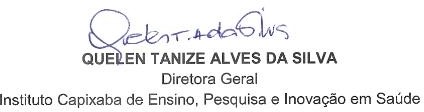 ANEXO 8FORMULÁRIO INSCRIÇÃO POR E-MAILEdital 006/2019 – Processo Seletivo de Tutores Cirurgiões-Dentistas e EnfermeirosEste formulário preenchido e os documentos comprobatórios, os de pré-requisitos e os da análise curricular, deverão ser enviados como anexo para o e-mail selecao.icepi@saude.es.gov.br  *Preenchimento ObrigatórioDADOS PESSOAISDADOS PESSOAISNome*:Data de Nascimento*:Nº de inscrição no Cadastro de Pessoa Física (CPF)*:RG*:Categoria Profissional*:(   ) Cirurgião-dentista   (   )EnfermeiroLink do seu Currículo Lattes*:Número do registro junto ao Conselho Regional*:E-mail*: Grau de Escolaridade*:(   )Especialização   (   )Mestrado   (   )DoutoradoTelefone*: Informe ddd e número ENDEREÇO RESIDENCIALENDEREÇO RESIDENCIALLogradouro*:Número*:Bairro/Localidade*:Cidade*:CEP*:(xxxxx-xxx)REGIÃO DE ATUAÇÃO Região de interesse para Atuação*:(   )Região Sul(   )Região Metropolitana(   )Região Central (   )Região NorteANEXOS Listar os documentos dos pré-requisitos que serão anexados ao e-mail para inscrição ANEXOS Listar os documentos dos pré-requisitos que serão anexados ao e-mail para inscrição Documento de identidade com foto*:Comprovante de inscrição no CPF*:Certificado de Regularidade junto ao Conselho Regional*:Certificado de Pós-graduação (Latu Sensu), com carga horária mínima de 360h/a na área de Atenção Primária ou Estratégia Saúde da Família ou Atenção Básica*: COMPROVAÇÃO PARA ANÁLISE CURRICULAR- Listar os documentos comprobatórios para pontuação na etapa de Análise Curricular, conforme Anexo 3 do Edital ICEPi nº 006/2019- Enviar por e-mail os documentos comprobatórios- No caso de certificado/declaração de conclusão de curso acompanhado de histórico escolar, estes deverão estar no mesmo documento digitalizadoComprovação de Qualificação Profissional: 1.2.3.4.5.6.7.8.9.10.Comprovação de Experiência Profissional:	1.2.3.4.5.6.7.8.9.10.ENTREVISTAIndicação do local da entrevista*:Conforme item 5.3.2 do Edital ICEPi 006/2019(   )Tenho disponibilidade para realização de entrevista em Vitória-ES(   )Necessito realizar entrevista por meio eletrônicoCiência do Edital*:(   ) Li e estou ciente das normas contidas no Edital ICEPi 006/2019 e o Edital de Retificação 001/2019